АДМИНИСТРАЦИЯ РОДНИКОВСКОГО СЕЛЬСКОГО ПОСЕЛЕНИЯКУРГАНИНСКОГО РАЙОНАПОСТАНОВЛЕНИЕ27.03.2020											       № 45станица РодниковскаяО внесении изменений в постановление администрацииРодниковского сельского поселения Курганинского районаот 27 марта 2018 года № 66 «Об утверждении муниципальной программы«Формирование современной городской средыРодниковского сельского поселения Курганинского районана 2018-2022 годы»В соответствии со статьей 179 Бюджетного кодекса Российской Федерации, Постановлением Правительства Российской Федерации от 10 февраля 2017 № 169 «Об утверждении Правил предоставления и распределения субсидий из федерального бюджета бюджетам субъектов Российской Федерации на поддержку государственных программ субъектов Российской Федерации и муниципальных программ формирования современной городской среды», Федеральным законом от 6 октября 2003 года № 131-ФЗ «Об общих принципах организации местного самоуправления в Российской Федерации»    п о с т а н о в л я ю:1. Внести изменения в приложение к постановлению администрации Родниковского сельского поселения от 27 марта 2018 года № 66 «Об утверждении муниципальной программы «Формирование современной городской среды Родниковского сельского поселения Курганинского района 2018 – 2022 годы», изложив его в новой редакции (прилагается).2. Установить, что в ходе реализации муниципальной программы «Формирование современной городской среды Родниковского сельского поселения Курганинского района на 2018-2024 годы» отдельные мероприятия могут уточняться, а финансирование мероприятий подлежит корректировке в объеме утвержденных расходов местного бюджета на очередной финансовый год.3. Разместить (опубликовать) настоящего постановления на официальном сайте администрации Родниковского сельского поселения Курганинского района в информационно - телекоммуникационной сети «Интернет».4. Контроль за выполнением настоящего постановления возложить на заместителя главы Родниковского сельского поселения Курганинского района Т.А. Ахильгову.5. Постановление вступает в силу со дня его подписания.Глава Родниковского сельского поселенияКурганинского района							Е.А.ТарасовПРИЛОЖЕНИЕУТВЕРЖДЕНОпостановлением администрации Родниковского сельского поселения Курганинского районаот 27 марта 2020 года № 45Муниципальная программа «Формирование современной городской среды Родниковского сельского поселения Курганинского района»на 2018-2024 годыПАСПОРТмуниципальной программы«Формирование современной городской среды Родниковского сельского поселения Курганинского района» на 2018-2024 годы1. Характеристика текущего состояния благоустройства территории Родниковского сельского поселения Курганинского района, содержание проблем, анализ причин их возникновения, обоснование необходимости их решения программными методамиНадлежащее состояние территорий является важным фактором при формировании благоприятной экологической и эстетической среды сельского поселения. Одним из основных направлений деятельности органов местного самоуправления Родниковского сельского поселения является организация благоустройства территории сельского поселения, которая в соответствии с Федеральным законом от 06.10.2003 № 131-ФЗ «Об общих принципах организации местного самоуправления в Российской Федерации» отнесена к вопросам местного значения сельского поселения.Реализация муниципальной программы позволит создать благоприятные условия среды обитания, повысить комфортность проживания населения, увеличить площадь озеленения дворовых территорий, обеспечить пространственную доступность зданий и сооружений для маломобильных групп населения.Благоустройство общественных территорий находится на низком уровне. Парки не имеют четко выраженных границ, покрытие дорожек в них пришло в непригодность. Озеленение не осуществляется.Места для активного отдыха и массового занятия спортом практически не представлены.Существующее положение обусловлено, прежде всего, недостаточностью денежных средств местного бюджета для решения указанных проблем.Для обеспечения благоустройства общественных территорий необходимо проведение следующих мероприятий:ремонт дорожек в парке;озеленение и уход за зелеными насаждениями, оформление газонов;замена скамеек и урн;обустройство площадок для отдыха, в том числе активного. Адресный перечень общественных территорий приведен в Приложении № 1 к муниципальной программе.Минимальный перечень работ по благоустройству общественных территорий с приложением визуализированного перечня образцов элементов благоустройства, предлагаемых к размещению на общественной территории приведен в Приложении № 2 к муниципальной программе.Выполнение комплекса работ, предусмотренных программой, создаст комфортные условия для отдыха населения, повысит уровень благоустройства территорий, придаст привлекательности объектам общественного назначения.Применение программного метода позволит осуществить комплексное и поэтапное благоустройство  общественных территорий с учетом мнения граждан: повысит уровень планирования и реализации мероприятий по благоустройству (сделает их современными, эффективными, востребованными гражданами); запустит механизм поддержки мероприятий по благоустройству, инициированных гражданами; запустит механизм финансового и трудового участия заинтересованных граждан и организаций в реализации мероприятий по благоустройству.Определение перспектив благоустройства территорий даст возможность сосредоточить средства на решение поставленных задач и уменьшить расходы на текущий ремонт отдельных элементов благоустройства.2. Основные цели, задачи, сроки и этапы реализации муниципальной программы, а также прогноз конечных результатов муниципальной программы, характеризующих целевое состояние (изменение состояния) (целевые показатели)Основная цель настоящей муниципальной программы:Повышение уровня благоустройства территории Родниковского сельского поселения Курганинского района, развитие благоприятных, комфортных и безопасных условий для проживания.Для достижения указанных целей необходимо решить следующие задачи:1.Повышение уровня благоустройства общественных территорий;2.Повышение уровня комфортности и санитарного содержания дворовых и общественных территорий;3.Повышение уровня вовлеченности заинтересованных граждан, организаций в реализацию мероприятий по благоустройству территорий;4. Реализация мероприятий муниципальной программы в соответствии с утвержденными сроками.Реализация целей и задач благоустройства общественных территорий будет осуществляться за счет выполнения системы мероприятий по основным направлениям муниципальной программы.Срок реализации муниципальной программы – 2018-2024 годы. Этапы не предусмотрены.Предусмотренные направления мероприятий представляют собой единый механизм реализации муниципальной программы, созданный для решения поставленных задач. Ожидается, что реализация муниципальной программы существенным образом повлияет на формирование комфортной среды Родниковского сельского поселения, будет стимулировать жителей поселения к участию в благоустройстве общественных территорий, увеличению количества благоустроенных мест для отдыха на общественных территориях, способствовать повышению имиджа поселения и повысит качество жизни населения.В результате реализации мероприятий муниципальной программы ожидается снижение доли неблагоустроенных общественных территорий.Целевые индикаторы (показатели), описанные в таблице 1, достоверно отражают степень достижения целей муниципальной программы.Таблица 1. Система целевых показателей муниципальной программы3. Перечень основных мероприятий муниципальной программыБлагоустройство территорий проводится на основании дизайн-проектов на территорию, включенную в муниципальную программу.Дизайн-проект для включения в муниципальную программу территории составляется в двух экземплярах в виде текстового и визуального описания и представляется не позднее срока окончания проведения общественного обсуждения проекта муниципальной программы.Исполнители по программным мероприятиям несут ответственность за качественное и своевременное исполнение мероприятий муниципальной программы, целевое и эффективное использование выделяемых на ее реализацию денежных средств.4. Финансовое обеспечение муниципальной программыФинансирование муниципальной программы осуществляется из федерального, краевого и местных бюджетов.Общий объем финансового обеспечения реализации муниципальной программы в 2018-2024 годах составляет 200 тыс. рублей (в текущих ценах) за счет всех источников финансирования, в том числе:за счет средств федерального бюджета – 0 тыс. рублей;за счет средств краевого бюджета – 0 тыс. рублей;за счет средств местного бюджета – 200 тыс. рублей.Объем финансирования муниципальной программы подлежит ежегодному уточнению.Средства федерального бюджета будут привлекаться в рамках реализации приоритетного проекта «Формирование комфортной городской среды». Объем расходов, связанных с финансовым обеспечением муниципальной программы за счет краевого бюджета, устанавливается администрацией Краснодарского края на очередной финансовый год. Распределение между мероприятиями муниципальной программы бюджетных ассигнований осуществляется с учетом ее целей и задач.5. Механизм реализации муниципальной программыТекущее управление реализацией муниципальной программы осуществляется заказчиком муниципальной программы – администрацией Родниковского сельского поселения Курганинского района, которая выполняет следующие функции:1) разрабатывает проекты нормативных правовых актов, необходимых для реализации муниципальной программы;2) подготавливает в установленном порядке предложения по уточнению перечня программных мероприятий на очередной финансовый год, уточняет затраты на реализацию этих мероприятий;3) анализирует и обобщает информацию о реализации муниципальной программы.Руководство и координацию исполнения муниципальной программы осуществляет глава администрации Родниковского сельского поселения Курганинского района.6. Методика оценки эффективности муниципальной программыОценка эффективности мероприятий муниципальной программы определяется на основе отчета о выполненных мероприятиях, предоставляемого ответственным лицом, в целях оценки планируемого вклада результатов мероприятий в социально-экономическое развитие поселения.Оценка эффективности осуществляется следующими способами:1) анализ текущего состояния сферы реализации муниципальной программы на основе достигнутых результатов;2) экспертная оценка хода и результатов реализации муниципальной программы.Индикатором эффективности реализации муниципальной программы следует считать:увеличение до 50 процентов доли дворовых территорий, приведенных в нормативное состояние, от общего количества этих территорий, нуждающихся в проведении вышеуказанных мероприятий;повышение социальной и экономической привлекательности поселения.Глава Родниковского сельского поселенияКурганинского района                                                                       Е.А. ТарасовПРИЛОЖЕНИЕ № 1к муниципальной программе «Формирование современной городской среды Родниковского сельского поселения Курганинского района» на 2018-2024 годыАдресный перечень общественных территорийГлава Родниковского сельского поселенияКурганинского района                                                                       Е.А. ТарасовПРИЛОЖЕНИЕ № 2к муниципальной программе «Формирование современной городской среды Родниковского сельского поселения Курганинского района» на 2018-2024 годыМинимальный перечень работ по благоустройству общественных территорий с приложением визуализированного перечня образцов элементов благоустройства, предлагаемых к размещению на общественной территорииГлава Родниковского сельского поселенияКурганинского района                                                                       Е.А. ТарасовНаименование муниципальной программыМуниципальная программа «Формирование современной городской среды Родниковского сельского поселения Курганинского района» на 2018-2024 годы (далее – Программа)Основание для разработки муниципальной программыФедеральный закон от 6 октября 2003 года       № 131-ФЗ «Об общих принципах организации местного самоуправления в Российской Федерации»;Постановление Правительства Российской Федерации от 10 февраля 2017 № 169 «Об утверждении Правил предоставления и распределения субсидий из федерального бюджета бюджетам субъектов Российской Федерации на поддержку государственных программ субъектов Российской Федерации и муниципальных программ формирования современной городской среды»Инициатор разработки проекта муниципальной программыАдминистрация Родниковского сельского поселения Курганинского районаЗаказчик-координаторАдминистрация Родниковского сельского поселения Курганинского районаМуниципальные заказчикиАдминистрация Родниковского сельского поселения Курганинского районаРазработчик муниципальной программыАдминистрация Родниковского сельского поселения Курганинского районаЦель(и) муниципальной программыПовышение уровня благоустройства территории Родниковского сельского поселения Курганинского района, развитие благоприятных, комфортных и безопасных условий для проживанияЗадачи муниципальной программы1.Повышение уровня благоустройства общественных территорий;2.Повышение уровня комфортности и санитарного содержания дворовых и общественных территорий;3.Повышение уровня вовлеченности заинтересованных граждан, организаций в реализацию мероприятий по благоустройству территорий;4. Реализация мероприятий Муниципальной программы в соответствии с утвержденными сроками;Перечень целевых показателей (индикаторов) муниципальной программы- Количество благоустроенных общественных территорий, ед.;- Площадь благоустроенных общественных территорий, м2;- Доля благоустроенных общественных территорий, от общего количества общественных территорий, %;- Доля трудового участия заинтересованных граждан, организаций в выполнении минимального перечня работ по благоустройству общественных территорий, %Сроки и этапы реализации муниципальной программы2018-2024 годы, этапы не предусмотреныСтруктура муниципальной программы, перечень подпрограмм, основных направленийПодпрограммы не предусмотреныИсполнители муниципальной программыАдминистрация Родниковского сельского поселения Курганинского районаОбъемы и источники финансирования муниципальной программыОбщий объем финансирования мероприятий муниципальной программы из средств бюджета составляет 200,0 тыс. рублей, в том числе:2018 год – средства бюджета сельского поселения –0,00 тыс. рублей;средства краевого бюджета – 0,00 руб.;средства федерального бюджета – 0,00 руб.;2019 год - средства бюджета сельского поселения –0,00 тыс. рублей;средства краевого бюджета – 0,00 руб.;средства федерального бюджета – 0,00 руб.;2020 год – бюджета сельского поселения – 200,00 тыс. рублей;средства краевого бюджета – 0,00 руб.;средства федерального бюджета – 0,00 руб.;2021 год -  бюджета сельского поселения - 0,00 тыс. рублей;средства краевого бюджета – 0,00 руб.;средства федерального бюджета – 0,00 руб.;2022 год - средства сельского поселения бюджета – 0,00 тыс. рублей;средства краевого бюджета – 0,00 руб.;средства федерального бюджета – 0,00 руб.;2023 год - средства сельского поселения бюджета – 0,00 тыс. рублей;средства краевого бюджета – 0,00 руб.;средства федерального бюджета – 0,00 руб.;2024 год - средства сельского поселения бюджета – 0,00 тыс. рублей;средства краевого бюджета – 0,00 руб.;средства федерального бюджета – 0,00 руб.Объемы финансирования будут уточняться при формировании бюджета Родниковского сельского поселения Курганинского районаКонтроль за исполнением муниципальной программыАдминистрация Родниковского сельского поселения Курганинского района№ п/пНаименование целевых показателейЕдиница измеренияЗначения целевых показателей,предусмотренных муниципальной программойЗначения целевых показателей,предусмотренных муниципальной программойЗначения целевых показателей,предусмотренных муниципальной программойЗначения целевых показателей,предусмотренных муниципальной программойЗначения целевых показателей,предусмотренных муниципальной программойЗначения целевых показателей,предусмотренных муниципальной программойЗначения целевых показателей,предусмотренных муниципальной программой№ п/пНаименование целевых показателейЕдиница измерения2018 год2019 год2020 год2021 год2022 год2023год2024 год1. Благоустройство общественных территорий1. Благоустройство общественных территорий1. Благоустройство общественных территорий1. Благоустройство общественных территорий1. Благоустройство общественных территорий1. Благоустройство общественных территорий1. Благоустройство общественных территорий1. Благоустройство общественных территорий1. Благоустройство общественных территорий1. Благоустройство общественных территорий1.Количество благоустроенных общественных территорийЕд.--1––--2Площадь благоустроенных общественных территорийм2--13041----3Доля благоустроенных общественных территорий, от общего количества общественных территорий%--25----4Доля трудового участия заинтересованных граждан, организаций в выполнении минимального перечня работ по благоустройству общественных территорий%--10----№ п/пНаименование мероприятияИсточники финансированияОбъем финансирования,всего тыс.руб.В том числе по годамВ том числе по годамВ том числе по годамВ том числе по годамВ том числе по годамВ том числе по годамВ том числе по годам№ п/пНаименование мероприятияИсточники финансированияОбъем финансирования,всего тыс.руб.2018 год2019 год2020 год2021 год2022 год2023год2024год1234567891011Обеспечение комфортности проживания граждан Родниковского сельского поселенияместный бюджет200,000200,00000Обеспечение комфортности проживания граждан Родниковского сельского поселениякраевой бюджетОбеспечение комфортности проживания граждан Родниковского сельского поселенияфедеральный бюджетИтого:всего200,000200,00000№ п/пНаименование общественной территории, кадастровый номерПлощадь (кв.м.)1.Земельный участок (парк) расположенный по адресу Курганинский район, станица Родниковская, ул. Ленина, 13А23:16:0802009:33413041№Наименование работ согласно минимальному перечню работ по благоустройству общественных территорийВизуализированный образец элемента благоустройства общественной территории1Ремонт дорожек в парке 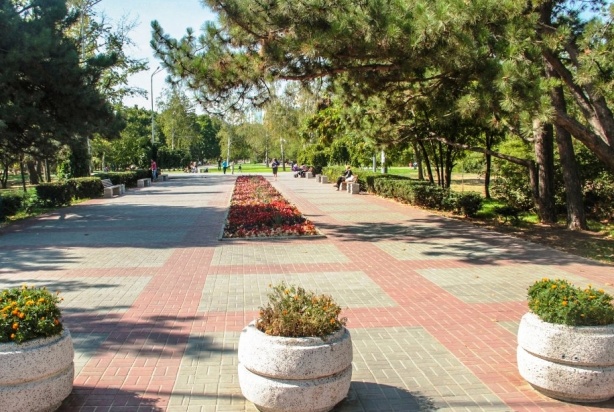 2Обеспечение освещения общественных территорий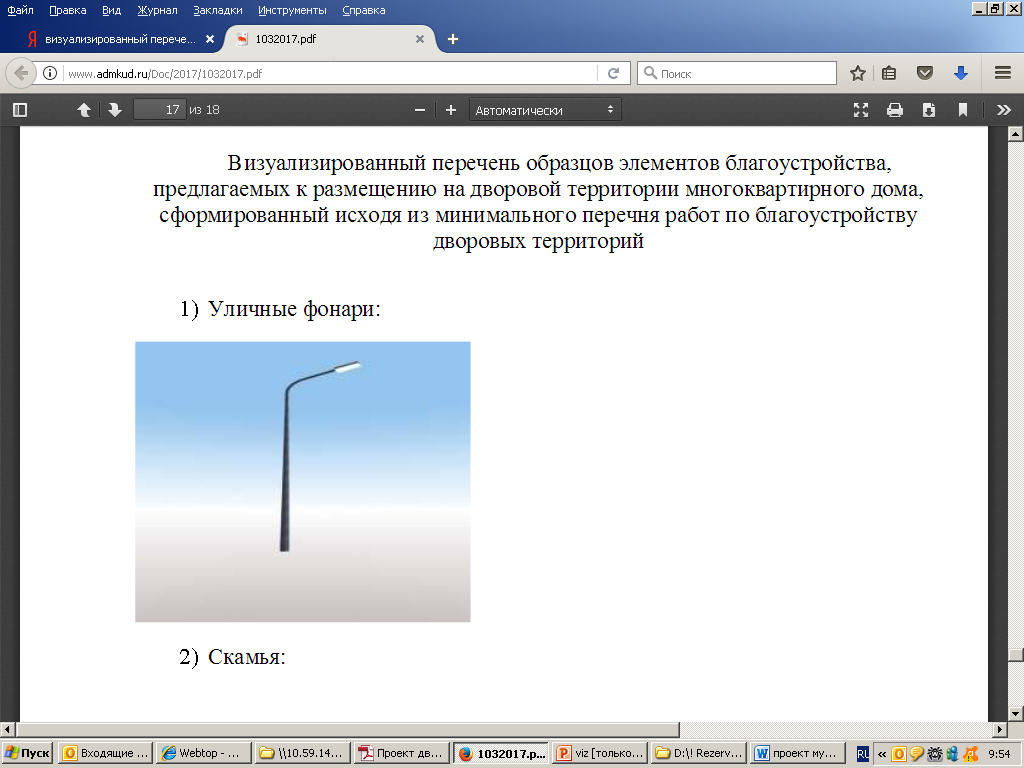 3Установка скамеек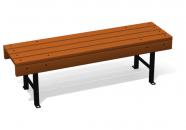 3Установка скамеек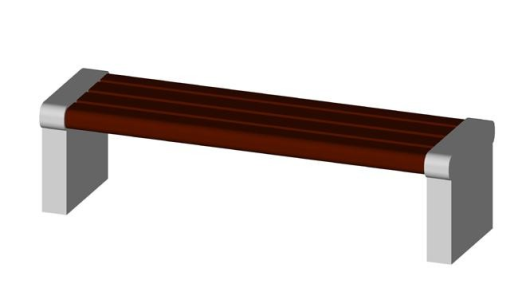 3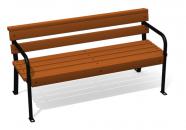 33Установка урн для мусора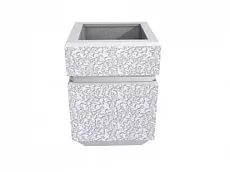 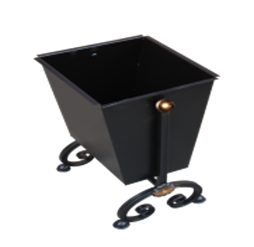 